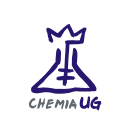 Zlecenie wykonania widm CDZlecenie wykonania widm CDZlecenie wykonania widm CDZlecenie wykonania widm CDData:Zakres długości fali:Zakres długości fali:Zakres długości fali:Zakres długości fali:Nazwa próbkiStężenie[mg/ml]MasacząsteczkowaLiczba resztaminokwasowychRozpuszczalnikZleceniodawca:Zleceniodawca:Zleceniodawca:Kontakt:Kontakt:Zlecenie wykonania widm CDZlecenie wykonania widm CDZlecenie wykonania widm CDZlecenie wykonania widm CDData:Zakres długości fali:Zakres długości fali:Zakres długości fali:Zakres długości fali:Nazwa próbkiStężenie[mg/ml]MasacząsteczkowaLiczba resztaminokwasowychRozpuszczalnikZleceniodawca:Zleceniodawca:Zleceniodawca:Kontakt:Kontakt: